Печатное издание органа местного самоуправленияКаратузский сельсовет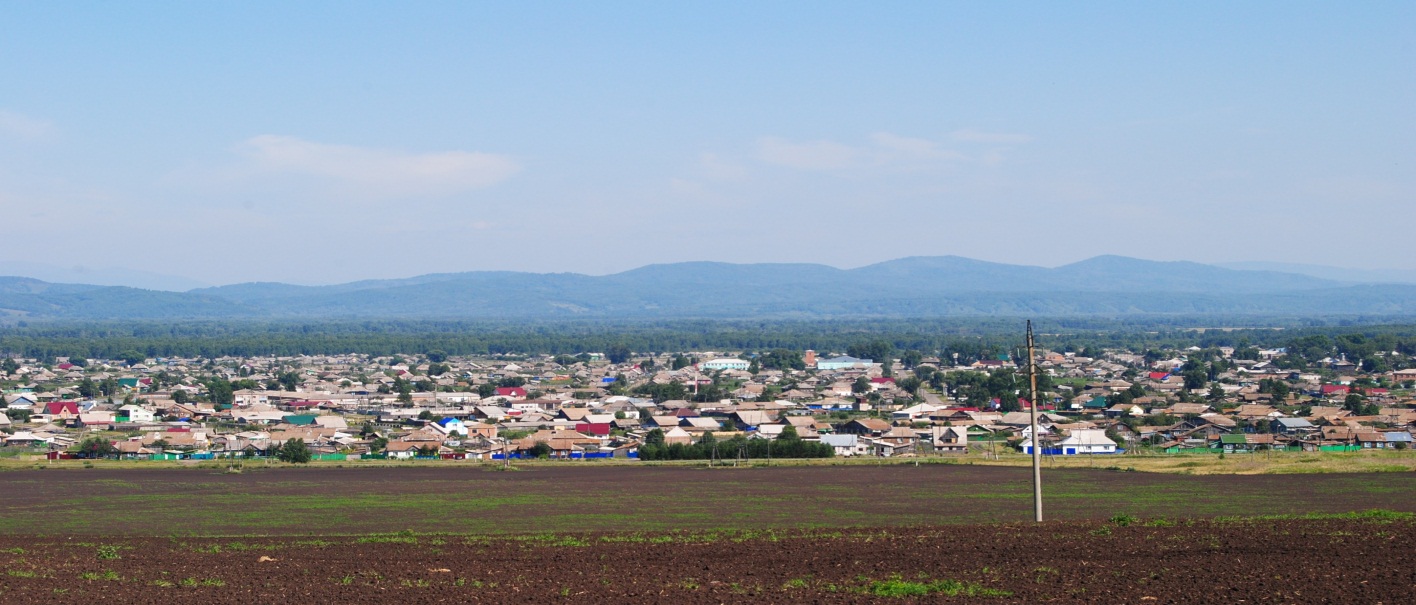 № 6 (101) от 13 января 2016 г.	с. КаратузскоеКАРАТУЗСКИЙ СЕЛЬСКИЙ СОВЕТ ДЕПУТАТОВРЕШЕНИЕ31.12.2015                                     	             с. Каратузское                                                                             № Р - 15О внесении изменений в Решение Каратузского сельского Совета депутатов от 28.11.2014 года № 25-149«О бюджете Каратузского сельсовета на 2015 год и плановый период 2016-2017 годы»В соответствии с Положением о бюджетном процессе в Каратузском сельсовете, утвержденным Решением Каратузского сельского Совета депутатов от 23.06.2015г. № 27-166 «Об утверждении Положения о бюджетном процессе в Каратузском сельсовете», статьей 14 Устава Каратузского сельсовета, Каратузский сельский Совет депутатов РЕШИЛ:1. Внести изменения в Решение сельского Совета депутатов от 28.11.2014г. № 25-149 «О бюджете Каратузского сельсовета на 2015 год и плановый период 2016-2017 годы», в Приложения № 1, 4, 5, 6 изложив его в редакции согласно Приложениям № № 1, 2, 3, 4, к настоящему Решению.2. Утвердить основные характеристики бюджета сельсовета на 2015 год:1) прогнозируемый общий объем доходов бюджета сельсовета в сумме 36189,32 тыс. рублей, согласно Приложению 2;2) общий объем расходов бюджета сельсовета в сумме 36841,06 тыс. рублей, согласно Приложений 3, 4;3) дефицит бюджета сельсовета 651,74 тыс. рублей;4) источники внутреннего финансирования дефицита бюджета сельсовета в сумме 651,74 тыс. рублей, согласно Приложению 1 к настоящему Решению.3. Утвердить основные характеристики бюджета сельсовета на 2016 год и 2017 год:1) прогнозируемый общий объем доходов бюджета сельсовета на 2016 год в сумме 21993,64 тыс. рублей и на 2017 год в сумме 23564,74 тыс. рублей;2) общий объем расходов бюджета сельсовета на 2016 год в сумме 21993,64 тыс. рублей, в том числе условно утвержденные расходы в сумме 548,24 тыс. рублей, на 2017 год в сумме 23564,74 тыс. рублей, в том числе условно утвержденные расходы в сумме 1175,04 тыс. рублей;3) дефицит бюджета сельсовета на 2016 год 0,0 тыс. рублей, в 2017 году 0,0 тыс. рублей;4) источники внутреннего финансирования дефицита бюджета сельсовета в сумме 0,0 тыс. рублей на 2016 год и 0,0 тыс. рублей на 2017 год.4. Контроль за исполнением настоящего Решения возложить на постоянную депутатскую комиссию по экономике, бюджету и социальной политике.5. Решение вступает в силу в день его опубликования в печатном издании органа местного самоуправления Каратузского сельсовета «Каратузский вестник» и распространяет свое действие на правоотношения, возникшие с 01.01.2015 года.Председатель Каратузского сельского Совета депутатов                                                                                                          О.В. ФедосееваГлава Каратузского сельсовета					             А.А. СаарАДМИНИСТРАЦИЯ КАРАТУЗСКОГО СЕЛЬСОВЕТАПОСТАНОВЛЕНИЕ13.01.2016				    с. Каратузское			             7 - ПОб отмене Постановления от 12.05.2012г. №193-П«Об утверждении правил содержания свиней в личных подсобных хозяйствах на территории Каратузского сельсовета»На основании проведенной оценки законности действующих муниципальных нормативных правовых актов в сфере содержания животных на территории Каратузского сельсовета, руководствуясь ст. 14 Устава Каратузского сельсоветаПОСТАНОВЛЯЮ:Отменить Постановление от 12.05.2012г.  №193 –п ««Об утверждении правил содержания свиней в личных подсобных хозяйствах на территории Каратузского сельсовета».  Постановление вступает в силу в день следующий за днем его официального опубликования в печатном издании «Каратузский Вестник».Глава Каратузского сельсовета						А.А.Саар       Администрация Каратузского сельсовета уведомляет граждан о возможном предоставлении земельного участка, с кадастровым номером 24:19:0101010:436 из земель населенных пунктов, разрешенное использование – для ведения личного подсобного хозяйства, общей площадью 1195  кв. м., расположенного по адресу: Россия, Красноярский край, Каратузский район, с. Каратузское, ул. Славянская, 23, в аренду на  20  (двадцать) лет. Заявки принимаются в течение 30 дней со дня опубликования данного объявления по адресу: Россия, Красноярский край, Каратузский район, с. Каратузское, ул. Ленина, 30, тел. 8 3913721607.         Администрация Каратузского сельсовета уведомляет граждан о возможном предоставлении земельного участка, с кадастровым номером 24:19:0101010:437, из земель населенных пунктов, разрешенное использование – для ведения личного подсобного хозяйства, общей площадью 1210  кв. м., расположенного по адресу: Россия, Красноярский край, Каратузский район, с. Каратузское, ул. Славянская, 21, в аренду на  20  (двадцать) лет. Заявки принимаются в течение 30 дней со дня опубликования данного объявления по адресу: Россия, Красноярский край, Каратузский район, с. Каратузское, ул. Ленина, 30, тел. 8 3913721607.        Администрация Каратузского сельсовета уведомляет граждан о возможном предоставлении земельного участка, с кадастровым номером 24:19:0101008:734, из земель населенных пунктов, разрешенное использование – строительство розничного универсального рынка и организация розничной торговли, общей площадью 1254 кв. м., расположенного по адресу: Россия, Красноярский край, Каратузский район, с. Каратузское, ул. Карла Маркса, 58 а, в аренду на  3  (три) года. Заявки принимаются в течение 30 дней со дня опубликования данного объявления по адресу: Россия, Красноярский край, Каратузский район, с. Каратузское, ул. Ленина, 30, тел. 8 3913721607.Выпуск номера подготовила администрация Каратузского сельсовета.Адрес: село Каратузское улица Ленина 30.Приложение № 1   Приложение № 1   Приложение № 1   к Решению Каратузского сельского Совета депутатов от  31.12.2015г. № Р-15 "О внесении изменений в Решение Каратузского сельского Совета депутатов от 28.11.2014 № 25-149 "О бюджете Каратузского сельсовета на 2015 год и плановый период 2016-2017 годов"к Решению Каратузского сельского Совета депутатов от  31.12.2015г. № Р-15 "О внесении изменений в Решение Каратузского сельского Совета депутатов от 28.11.2014 № 25-149 "О бюджете Каратузского сельсовета на 2015 год и плановый период 2016-2017 годов"к Решению Каратузского сельского Совета депутатов от  31.12.2015г. № Р-15 "О внесении изменений в Решение Каратузского сельского Совета депутатов от 28.11.2014 № 25-149 "О бюджете Каратузского сельсовета на 2015 год и плановый период 2016-2017 годов"Источники внутреннего финансирования дефицита бюджета Каратузского сельсовета на 2015 год  и плановый период 2016-2017 годовИсточники внутреннего финансирования дефицита бюджета Каратузского сельсовета на 2015 год  и плановый период 2016-2017 годовИсточники внутреннего финансирования дефицита бюджета Каратузского сельсовета на 2015 год  и плановый период 2016-2017 годовИсточники внутреннего финансирования дефицита бюджета Каратузского сельсовета на 2015 год  и плановый период 2016-2017 годовИсточники внутреннего финансирования дефицита бюджета Каратузского сельсовета на 2015 год  и плановый период 2016-2017 годовтыс.руб№ Код источникаНаименование кода группы, подгруппы,статьи,Сумма на 2015 годУточненный план на 2015 годп/пфинансированиявида источников финансирования дефицита Сумма на 2015 годУточненный план на 2015 годбюджета ,кода классификации операций сектораСумма на 2015 годУточненный план на 2015 годпо КИВф, КИВ нФгосударственного управления,относящихсяСумма на 2015 годУточненный план на 2015 годк источникам финансирования дефицита бюджета РФСумма на 2015 годУточненный план на 2015 год1.60000000000000000000Источники внутреннего финансирования дефицита бюджета1660,88651,742.60001000000000000000Изменение остатков средств 1660,88651,743.60001050000000000000Изменение остатков средств на счетах по учету средств бюджета1660,88651,744.60001050000000000500Увеличение остатков средств бюджетов-21736,10-36189,325.60001050200000000500Увеличение прочих остатков средств бюджетов-21736,10-36189,326.60001050201100000510Увеличение прочих остатков денежных средств бюджетов поселений-21736,10-36189,327.60001050200000000600Уменьшение  остатков средств бюджетов23396,9836841,068.60001050201000000600Уменьшение прочих остатков средств бюджетов23396,9836841,069.60001050201100000610Уменьшение прочих остатков денежных средств бюджетов поселений23396,9836841,06Приложение № 2к Решению Каратузского сельского Совета депутатов от  31.12.2015г. № Р-15 "О внесении изменений в Решение Каратузского сельского Совета депутатов от 28.11.2014 № 25-149 "О бюджете Каратузского сельсовета на 2015 год и плановый период 2016-2017 годов"к Решению Каратузского сельского Совета депутатов от  31.12.2015г. № Р-15 "О внесении изменений в Решение Каратузского сельского Совета депутатов от 28.11.2014 № 25-149 "О бюджете Каратузского сельсовета на 2015 год и плановый период 2016-2017 годов"к Решению Каратузского сельского Совета депутатов от  31.12.2015г. № Р-15 "О внесении изменений в Решение Каратузского сельского Совета депутатов от 28.11.2014 № 25-149 "О бюджете Каратузского сельсовета на 2015 год и плановый период 2016-2017 годов" Доходы бюджета Каратузского сельсовета на 2015 год и плановый период 2016 -2017гг.  Доходы бюджета Каратузского сельсовета на 2015 год и плановый период 2016 -2017гг.  Доходы бюджета Каратузского сельсовета на 2015 год и плановый период 2016 -2017гг.  Доходы бюджета Каратузского сельсовета на 2015 год и плановый период 2016 -2017гг.  Доходы бюджета Каратузского сельсовета на 2015 год и плановый период 2016 -2017гг.  Доходы бюджета Каратузского сельсовета на 2015 год и плановый период 2016 -2017гг.  Доходы бюджета Каратузского сельсовета на 2015 год и плановый период 2016 -2017гг.  Доходы бюджета Каратузского сельсовета на 2015 год и плановый период 2016 -2017гг.  Доходы бюджета Каратузского сельсовета на 2015 год и плановый период 2016 -2017гг.  Доходы бюджета Каратузского сельсовета на 2015 год и плановый период 2016 -2017гг. № п/пКБККБКНаименование групп, подгрупп, статей, подстатей, элементов, программ (подпрограмм), кодов экономической классификации доходовДоходы бюджета на 2015 г.Уточненный план на 2015 годГлавный администраторКод группыКод подгруппыКод статьиКод подстатьиКод элементаКод программыКод экономич классифКод экономич классиф100010000000000000000НАЛОГОВЫЕ И НЕНАЛОГОВЫЕ ДОХОДЫ12223,7013259,73218210100000000000000НАЛОГИ НА ПРИБЫЛЬ, ДОХОДЫ11585,7012715,73318210102000010000110Налог на доходы физических лиц8320,006838,00418210102010011000110Налог на доходы  физических лиц с доходов,  источником которых является налоговый агент, за исключением доходов, в отношении которых исчисление и уплата налога осуществляется в соответствии со статьями 227, 227.1, 228 Налогового кодекса Российской Федерации8320,006920,00500010300000000000110НАЛОГИ НА ТОВАРЫ (РАБОТЫ, УСЛУГИ), РЕАЛИЗУЕМЫЕ НА ТЕРРИТОРИИ РОССИЙСКОЙ ФЕДЕРАЦИИ,670,70670,70600010302000010000110 Акцизы по подакцизным товарам (продукции), производимым на территории Российской Федерации670,70670,70710010302230010000110Доходы от уплаты акцизов на дизельное топливо, подлежащие  распределению между бюджетами субъектов  Российской Федерации и  местными бюджетами с учетом  установленных дифференцированных нормативов отчислений в местные бюджеты205,10205,10810010302240010000110Доходы от уплаты акцизов на моторные масла для дизельных и (или) карбюраторных (инжекторных) двигателей,  подлежащие  распределению между бюджетами субъектов  Российской Федерации и  местными бюджетами с учетом  установленных дифференцированных нормативов отчислений в местные бюджеты7,707,70910010302250010000110Доходы от уплаты акцизов на автомобильный бензин,  подлежащие  распределению между бюджетами субъектов  Российской Федерации и  местными бюджетами с учетом  установленных дифференцированных нормативов отчислений в местные бюджеты 449,20449,201010010302260010000110Доходы от уплаты акцизов на прямогонный бензин,  подлежащие  распределению между бюджетами субъектов  Российской Федерации и  местными бюджетами с учетом  установленных дифференцированных нормативов отчислений в местные бюджеты 8,708,701118210500000000000000НАЛОГИ НА СОВОКУПНЫЙ ДОХОД12,008,001218210503000010000110Единый сельскохозяйственный налог 12,008,001318210503010011000110Единый сельскохозяйственный налог 12,008,001418210600000000000000НАЛОГИ НА ИМУЩЕСТВО2583,005199,031518210601000000000110Налог на имущество физических лиц473,00619,031618210601030100000110Налог на имущество физических лиц, взимаемый по ставкам, применяемым к объектам налогообложения, расположенным в границах сельских поселений473,00619,031718210606000000000110Земельный налог2110,004580,001818210606010000000110Земельный налог, взимаемый по ставкам, установленным  в соответствии с подпунктом 1 пункта 1 статьи 394 Налогового Кодекса Российской Федерации339,000,001918210606013101000110Земельный налог, взимаемый по ставкам, установленным в соответствии с подпунктом 1 пункта 1 статьи 394 Налогового Кодекса Российской Федерации и применяемым к объектам налогообложения, расположенным в границах поселений 339,000,002018210606020000000110Земельный налог, взимаемый по ставкам,  установленным  в соответствии с подпунктом 2 пункта 1 статьи 394 Налогового Кодекса Российской Федерации1771,000,002118210606023101000110Земельный налог, взимаемый по ставкам, установленным в соответствии с подпунктом 2 пункта 1 статьи 394  Налогового Кодекса Российской Федерации и применяемым к объектам налогообложения, распорложенным в границах поселений 1771,000,002218210606000000000110Земельный налог 0,004580,002318210606030101000110Земельный налог с организаций0,002831,002418210606033101000110Земельный налог с организаций, обладающих земельным участком, расположенным в границах сельских поселений0,002831,002518210606040101000110Земельный налог с физических лиц0,001749,002618210606043101000110Земельный налог с физических лиц, обладающих земельным участком, расположенным в границах сельских поселений0,001749,002718211100000000000000ДОХОДЫ ОТ ИСПОЛЬЗОВАНИЯ ИМУЩЕСТВА, НАХОДЯЩЕГОСЯ В ГОСУДАРСТВЕННОЙ И МУНИЦИПАЛЬНОЙ СОБСТВЕННОСТИ438,00402,002800011105000000000120Доходы, получаемые в виде арендной либо иной платы за передачу в возмездное пользование государственного и муниципального имущества (за исключением имущества бюджетных и автономных учреждений, а также имущества государственных муниципальных унитарных предприятий, в том числе казенных)370,00370,002916311105013100000120Доходы, получаемые в виде арендной платы за земельные участки, государственная собственность на которые не разграничена и которые расположены в границах сельских поселений, а также средства от продажи права на заключение  договоров аренды указанных земельных участков370,000,003016311105025100000120Доходы получаемые в виде арендной платы, а также средства от продажи права на заключение договоров аренды на эемли находящиеся в собственности сельских поселений (за исключением земельных участков муниципальных бюджетных и автономных учреждений)0,00370,003116311109000000000120Прочие доходы  от использования имущества и прав,  находящихся в государственной и муниципальной собственности (за исключением имущества   бюджетных и автономных учреждений, а также имущества государственных  и муниципальных унитарных предприятий, в том числе казенных) 68,0032,003260011109040000000120Прочие поступления от использования имущества, находящегося в государственной и муниципальной собственности (за исключением имущества  бюджетных и автономных учреждений, а также имущества государственных и муниципальных унитарных предприятий, в том числе казенных) 68,0032,003360011109045100000120Прочие поступления от использования имущества, находящегося в собственности сельских поселений (за исключением имущества муниципальных бюджетных и автономных учреждений, а также имущества муниципальных унитарных предприятий, в том числе казенных)68,0032,003460011400000000000000ДОХОДЫ ОТ ПРОДАЖИ МАТЕРИАЛЬНЫХ И НЕМАТЕРИАЛЬНЫХ АКТИВОВ200,00142,003516311406000000000430Доходы от продажи земельных участков, находящихся  в государственной и муниципальной собственности 200,00142,003616311406010000000430Доходы от продажи земельных участков,государственная собственность на которые не разграничена 200,000,003716311406013100000430Доходы от продажи земельных участков,государственная собственность на которые не разграничена и которые расположены в границах сельских  поселений200,000,003816311406025100000430Доходы от  продажи земельных участков, находящихся в собственности сельских поселений (за исключением земельных участков муниципальных бюджетных и автономных учреждений)0,00142,003916320000000000000000БЕЗВОЗМЕЗДНЫЕ ПОСТУПЛЕНИЯ9512,4022929,594060020200000000000000БЕЗВОЗМЕЗДНЫЕ ПОСТУПЛЕНИЯ ОТ ДРУГИХ БЮДЖЕТОВ БЮДЖЕТНОЙ СИСТЕМЫ РОССИЙСКОЙ ФЕДЕРАЦИИ9512,4022929,594160020201000000000151Дотации бюджетам субъектов Российской Федерации  и муниципальных образований.9449,002850,904260020201001000000151Дотации на выравнивание бюджетной обеспеченности. 2850,902850,904360020201001100000151Дотации бюджетам сельских поселений на выравнивание бюджетной обеспеченности2850,902850,904460020201003000000151 Дотации бюджетам на поддержку мер по обеспечению сбалансированности бюджетов6598,100,004560020201003100000151  Дотации бюджетам сельских поселений на поддержку мер по обеспечению сбалансированности бюджетов6598,100,004660020202000000000151Субсидии бюджетам бюджетной системы Российской Федерации (межбюджетные субсидии)40,0012413,664760020202999000000151Прочие субсидии40,0012413,664860020202999100000151Прочие субсидии бюджетам сельских поселений40,0012413,664960020202999101021151Субсидии бюджетам сельских  поселений на частичное финансирование (возмещение) расходов на региональные выплаты и выплаты, обеспечивающие уровень заработной платы работников бюджетной сферы не ниже размера минимальной заработной платы (минимального размера оплаты труда)0,001231,855060020202999107508151Субсидия на содержание автомобильных дорог общего пользования местного значения городских округов, городских и сельских поселений  0,001039,505160020202999107555151Субсидии бюджетам сельских поселений на организацию и проведение аккарицидных обработок мест массового отдыха населения40,0040,005260020202999107594151Субсидия на капитальный ремонт и ремонт автомобильных дорог общего пользования местного значения городских округов с численностью населения менее 90 тысяч человек, городских и сельских поселений0,0010102,315360020203000000000151Субвенции бюджетам субъектов Российской Федерации и муниципальных образований23,4023,745460020203024000000151Субвенции местным бюджетам на выполнение передаваемых полномочий субъектов Российской Федерации23,4023,745560020203024100000151Субвенции бюджетам сельских поселений на выполнение передаваемых полномочий субъектов Российской Федерации23,4023,745660020203024107514151Субвенции бюджетам  сссельских поселений на выполнение  государственных полномочий по созданию и обеспечению  деятельности  административных комиссий23,4023,745760020204000000000151Иные межбюджетные трансферты 0,007641,295860020204053100000151Иные межбюджетные трансферты, передаваемые бюджетам сельских поселений на государственную поддержку лучших работников муниципальных учреждений культуры, находящихся на территориях сельских поселений0,0050,005960020204999000000151 Прочие межбюджетные трансферты, передаваемые бюджетам0,007591,296060020204999100000151Прочие межбюджетные трансферты передаваемые бюджетам  сельских поселений0,007591,296160020204999102721151Иные межбюджетные трансферты на поддержку мер по обеспечению сбалансированности бюджетов сельских поселений0,007591,2962ВСЕГО  ДОХОДОВ:21736,1036189,32                        Приложение  № 3                        Приложение  № 3                        Приложение  № 3к Решению Каратузского сельского Совета депутатов от  31.12.2015г. № Р-15 "О внесении изменений в Решение Каратузского сельского Совета депутатов от 28.11.2014 № 25-149 "О бюджете Каратузского сельсовета на 2015 год и плановый период 2016-2017 годов"к Решению Каратузского сельского Совета депутатов от  31.12.2015г. № Р-15 "О внесении изменений в Решение Каратузского сельского Совета депутатов от 28.11.2014 № 25-149 "О бюджете Каратузского сельсовета на 2015 год и плановый период 2016-2017 годов"к Решению Каратузского сельского Совета депутатов от  31.12.2015г. № Р-15 "О внесении изменений в Решение Каратузского сельского Совета депутатов от 28.11.2014 № 25-149 "О бюджете Каратузского сельсовета на 2015 год и плановый период 2016-2017 годов"к Решению Каратузского сельского Совета депутатов от  31.12.2015г. № Р-15 "О внесении изменений в Решение Каратузского сельского Совета депутатов от 28.11.2014 № 25-149 "О бюджете Каратузского сельсовета на 2015 год и плановый период 2016-2017 годов"Распределение расходов бюджета Каратузского сельсовета по разделам и подразделам классификации расходов бюджетов Российской Федерации    на 2015 год и плановый период 2016-2017 годовРаспределение расходов бюджета Каратузского сельсовета по разделам и подразделам классификации расходов бюджетов Российской Федерации    на 2015 год и плановый период 2016-2017 годовРаспределение расходов бюджета Каратузского сельсовета по разделам и подразделам классификации расходов бюджетов Российской Федерации    на 2015 год и плановый период 2016-2017 годовРаспределение расходов бюджета Каратузского сельсовета по разделам и подразделам классификации расходов бюджетов Российской Федерации    на 2015 год и плановый период 2016-2017 годовРаспределение расходов бюджета Каратузского сельсовета по разделам и подразделам классификации расходов бюджетов Российской Федерации    на 2015 год и плановый период 2016-2017 годов  тыс.руб.№Наименование главных распорядителейраздел подразделСумма на 2015 годУточненный план на 2015 годстрокинаим показателей бюджетной классификациираздел подразделСумма на 2015 годУточненный план на 2015 годраздел подразделСумма на 2015 годУточненный план на 2015 год1Общегосударственные вопросы.01005 640,106 560,202Функционирование  высшего  должностного лица   субъекта Российской Федерации  и муниципального образования0102649,21662,473Функционирование законодательных(представительных)органов государственной власти и представительных органов муниципального образования0103541,01642,994Функционирование Правительства Российской Федерации,высших исполнительных органов государственной власти субъектов Российской Федерации , местных администраций01044 226,285 141,005Обеспечение выборов и референдумов0107110,2080,006Резервные фонды011140,000,007Другие общегосударственные вопросы011373,4033,748Национальная безопасность и правоохранительная деятельность0300133,90109,509Обеспечение пожарной безопасности0310133,90109,5010Национальная экономика04001 436,7113 018,4911Транспорт0408200,00195,2312Дорожное хозяйство (дорожные фонды)0409836,7112 489,9413Другие  вопросы в области национальной экономики0412400,00333,3214Жилищно-коммунальное хозяйство 05005 391,046 031,3815Жилищное хозяйство 050168,0068,0016Благоустройство 05035 323,045 923,6417Другие вопросы в области жилищно-коммунального хозяйства05050,0039,7418Культура, кинематография  080010 698,8211 055,1220Культура :080110 698,8211 055,1221Здравоохранение090044,8044,8022Другие вопросы в области здравоохранения090944,8044,8023Социальная  политика100041,2111,1724Пенсионное обеспечение  100141,2111,1725Межбюджетные трансферты общего характера140010,4010,4026Прочие межбюджетные трансферты общего характера бюджетам субъектов Российской Федерации  и муниципальных образований140310,4010,4027Всего   расходов23 396,9836 841,06Приложение № 4  Приложение № 4  Приложение № 4  Приложение № 4  Приложение № 4  Приложение № 4  к Решению Каратузского сельского Совета депутатов от  31.12.2015г. № Р-15 "О внесении изменений в Решение Каратузского сельского Совета депутатов от 28.11.2014 № 25-149 "О бюджете Каратузского сельсовета на 2015 год и плановый период 2016-2017 годов"к Решению Каратузского сельского Совета депутатов от  31.12.2015г. № Р-15 "О внесении изменений в Решение Каратузского сельского Совета депутатов от 28.11.2014 № 25-149 "О бюджете Каратузского сельсовета на 2015 год и плановый период 2016-2017 годов"к Решению Каратузского сельского Совета депутатов от  31.12.2015г. № Р-15 "О внесении изменений в Решение Каратузского сельского Совета депутатов от 28.11.2014 № 25-149 "О бюджете Каратузского сельсовета на 2015 год и плановый период 2016-2017 годов"к Решению Каратузского сельского Совета депутатов от  31.12.2015г. № Р-15 "О внесении изменений в Решение Каратузского сельского Совета депутатов от 28.11.2014 № 25-149 "О бюджете Каратузского сельсовета на 2015 год и плановый период 2016-2017 годов"к Решению Каратузского сельского Совета депутатов от  31.12.2015г. № Р-15 "О внесении изменений в Решение Каратузского сельского Совета депутатов от 28.11.2014 № 25-149 "О бюджете Каратузского сельсовета на 2015 год и плановый период 2016-2017 годов"к Решению Каратузского сельского Совета депутатов от  31.12.2015г. № Р-15 "О внесении изменений в Решение Каратузского сельского Совета депутатов от 28.11.2014 № 25-149 "О бюджете Каратузского сельсовета на 2015 год и плановый период 2016-2017 годов"Ведомственная структура расходов бюджета Каратузского сельсовета  на 2015 год                                        Ведомственная структура расходов бюджета Каратузского сельсовета  на 2015 год                                        Ведомственная структура расходов бюджета Каратузского сельсовета  на 2015 год                                        Ведомственная структура расходов бюджета Каратузского сельсовета  на 2015 год                                        Ведомственная структура расходов бюджета Каратузского сельсовета  на 2015 год                                        Ведомственная структура расходов бюджета Каратузского сельсовета  на 2015 год                                        Ведомственная структура расходов бюджета Каратузского сельсовета  на 2015 год                                        Ведомственная структура расходов бюджета Каратузского сельсовета  на 2015 год                                        тыс.руб.№ п/пНаименование главных распорядителейКод ведомстваРаздел подразделЦелевая статьяВид расходовСумма на 2015 годУточненный план на 2015 год№ п/пнаименование показателей бюджетнойКод ведомстваРаздел подразделЦелевая статьяВид расходовСумма на 2015 годУточненный план на 2015 год№ п/пклассификацииКод ведомстваРаздел подразделЦелевая статьяВид расходовСумма на 2015 годУточненный план на 2015 год1администрация Каратузского сельсовета2Общегосударственные вопросы600010000000005 640,106 560,203Непрограммные расходы органов местного самоуправления60001029000000649,21662,474Функционирование  высшего  должностного лица субъекта РФ и муниципального образования60001029020000649,21662,475Глава муниципального образования в рамках непрограммных расходов органов местного самоуправления60001029020021649,21662,476Расходы на выплаты персоналу в целях обеспечения выполнения функций государственными (муниципальными) органами, казенными учреждениями, органами управления государственными внебюджетными фондами60001029020021100649,21662,477Расходы на выплату персоналу государственных (муниципальных органов)60001029020021120649,21662,478Фонд оплаты труда государственных (муниципальных) органов и взносы по обязательному социальному страхованию60001029020021121649,21662,479Непрограммные расходы органов местного самоуправления600010490000004 226,285 141,0010Функционирование Правительства РФ,высших исполнительных органов государственной власти субъектов РФ, местных администраций600010490300004 226,285 141,0011Руководство и управление в сфере установленных функций  органов местного самоуправленияв рамках непрограммных расходов органов местного самоуправления600010490300214 226,285 040,1612Расходы на выплаты персоналу в целях обеспечения выполнения функций государственными (муниципальными) органами, казенными учреждениями, органами управления государственными внебюджетными фондами600010490300211003 419,093 369,0313Расходы на выплату персоналу государственных (муниципальных органов600010490300211203 419,093 369,0314Фонд оплаты труда государственных (муниципальных) органов и взносы по обязательному социальному страхованию600010490300211213 299,433 224,7015Иные выплаты персоналу государственных (муниципальны) органов, за исключением фонда оплаты труда60001049030021122119,66144,3316Закупка товаров, работ и услуг для государственных (муниципальных) нужд60001049030021200807,191 611,9717Иные закупки товаров, работ и услуг для обеспечения государственных (муниципальных) нужд60001049030021240807,191 611,9718Прочая закупка товаров, работ и услуг для обеспечения государственных (муниципальных) нужд60001049030021244807,191 611,9719Иные бюджетные ассигнования600010490300218000,0059,1620Уплата налогов, сборов и иных платежей600010490300218500,0059,1621Уплата прочих налогов, сборов и иных платежей600010490300218520,0059,1622Расходы бюджетов поселений  на частичное  финансирование  (возмещение) расходов на региональные выплаты  и выплаты, обеспечивающие  уровень заработной платы  работников  бюджетной сферы не ниже размера  минимальной заработной платы (минимального размера оплаты труда)  в рамках  непрограммных расходов органов местного самоуправления 600010490310210,00100,8423Расходы на выплаты персоналу в целях обеспечения выполнения функций государственными (муниципальными) органами, казенными учреждениями, органами управления государственными внебюджетными фондами600010490310211000,00100,8424Расходы на выплату персоналу государственных (муниципальных органов600010490310211200,00100,8425Фонд оплаты труда государственных (муниципальных) органов и взносы по обязательному социальному страхованию600010490310211210,00100,8426Обеспечение выборов и референдумов6000107110,2080,0027Непрограммные расходы органов местного самоуправления60001079000000110,2080,0028Функционирование  местных администраций в организации  выборов органов местного самоуправления60001079040000110,2080,0029Организация выборов органов местного самоуправления60001079040021110,2080,0030Иные бюджетные ассигнования60001079040021800110,2080,0031Специальные расходы60001079040021880110,2080,0032Резервные фонды6000111000000040,000,0033Муниципальная программа "Защита населения и территории Каратузского сельсовета от чрезвычайных ситуаций природного и техногенного характера, терроризма и экстримизма, обеспечение пожарной безопасности на 2014-2017 годы"6000111030000040,000,0034Подпрограмма "Защита населения и территории Каратузского сельсовета от чрезвычайных ситуаций природного и техногенного характера, на 2014-2017 годы"6000111031000040,000,0035Осуществление предуприждения и ликвидации последствий паводка в затапливаемых районах муниципального образования в рамках подпрограммы "Защита населения и территории Каратузского сельсовета от чрезвычайных ситуаций природного и техногенного характера, на 2014-2017 годы"муниципальной программы "Защита населения и территории Каратузского сельсовета от чрезвычайных ситуаций природного и техногенного характера, терроризма и экстримизма, обеспечение пожарной безопасности на 2014-2017 годы"6000111031000140,000,0036Закупка товаров, работ и услуг для государственных (муниципальных) нужд6000111031000120040,000,0037Иные закупки товаров, работ и услуг для обеспечения государственных (муниципальных) нужд6000111031000124040,000,0038Прочая закупка товаров, работ и услуг для обеспечения государственных (муниципальных) нужд6000111031000124440,000,0039Другие общегосударственные вопросы6000113000000073,4033,7440Муниципальная программа "Защита населения и территории Каратузского сельсовета от чрезвычайных ситуаций природного и техногенного характера, терроризма и экстримизма, обеспечение пожарной безопасности на 2014-2017 годы"6000113030000050,0010,0041Подпрограмма "По профилактике терроризма экстримизма, минимизации и (или) ликвидации последствий проявления терроризма и экстримизма в границах Каратузского сельсовета на 2014-2017 годы"6000113033000050,0010,0042Приобретение антитеррористических стендов в рамках подпрограммы "По профилактике терроризма экстримизма, минимизации и (или) ликвидации последствий проявления терроризма и экстримизма в границах Каратузского сельсовета на 2014-2017 годы" муниципальной программы "Защита населения и территории Каратузского сельсовета от чрезвычайных ситуаций природного и техногенного характера, терроризма и экстримизма, обеспечение пожарной безопасности на 2014-2017 годы"6000113033000250,0010,0043Закупка товаров, работ и услуг для государственных (муниципальных) нужд6000113033000220050,0010,0044Иные закупки товаров, работ и услуг для обеспечения государственных (муниципальных) нужд6000113033000224050,0010,0045Прочая закупка товаров, работ и услуг для обеспечения государственных (муниципальных) нужд6000113033000224450,0010,0046Непрограммные расходы органов местного самоуправления6000113900000023,4023,7447Фукционирование администрации Каратузского сельсовета в рамках непрограммных расходов6000113903000023,4023,7448Расходы на выполнение государственных полномочий по созданию и обеспечению деятельности административных комиссий, в рамках не програмных расходов органов местного самоуправления 6000113903751423,4023,7449Расходы на выплаты персоналу в целях обеспечения выполнения функций государственными (муниципальными) органами, казенными учреждениями, органами управления государственными внебюджетными фондами6000113903751410013,5913,5950Расходы на выплату персоналу государственных (муниципальных органов6000113903751412013,5913,5951Фонд оплаты труда государственных (муниципальных) органов и взносы по обязательному социальному страхованию6000113903751412113,5913,5952Закупка товаров, работ и услуг для государственных (муниципальных) нужд600011390375142009,8110,3853Иные закупки товаров, работ и услуг для обеспечения государственных (муниципальных) нужд600011390375142409,8110,3854Прочая закупка товаров, работ и услуг для обеспечения государственных (муниципальных) нужд600011390375142449,8110,3855Национальная безопасность и правоохранительная деятельность60003000000000133,90109,5056Обеспечение пожарной безопасности60003100000000133,90109,5057Муниципальная программа "Защита населения и территории Каратузского сельсовета от чрезвычайных ситуаций природного и техногенного характера, терроризма и экстримизма, обеспечения пожарной безопасности на 2014 - 2017 годы"60003100300000133,90109,5058Подпрограмма "Обеспечение пожарной безопасности территории Каратузского сельсовета на 2014-2017 годы"60003100320000133,90109,5059Обеспечение пожарной безопасности Каратузского сельсовета в рамках подпрограммы "Обеспечение пожарной безопасности территории Каратузского сельсовета на 2014-2017 годы",муниципальной программы "Защита населения и территории Каратузского сельсовета от чрезвычайных ситуаций природного и техногенного характера, терроризма и экстримизма, обеспечения пожарной безопасности на 2014 - 2017 годы"60003100320003133,90109,5060Расходы на выплаты персоналу в целях обеспечения выполнения функций государственными (муниципальными) органами, казенными учреждениями, органами управления государственными внебюджетными фондами6000310032000310055,0055,0061Расходы на выплату персоналу государственных (муниципальных органов)6000310032000312055,0055,0062Иные выплаты персоналу государственных (муниципальных) органов , за исключением фонда оплаты труда6000310032000312255,0055,0063Закупка товаров, работ и услуг для государственных (муниципальных) нужд6000310032000320078,9054,5064Иные закупки товаров, работ и услуг для обеспечения государственных (муниципальных) нужд6000310032000324078,9054,5065Прочая закупка товаров, работ и услуг для обеспечения государственных (муниципальных) нужд6000310032000324478,9054,5066Национальная экономика60004001 436,7113 018,4967Транспорт                                  6000408200,00195,2368Муниципальная программа "Дорожная деятельность в отношении автомобильных дорог местного значения Каратузского сельсовета" на 2014 - 2017 годы60004080400000200,00195,2369Подпрограмма "Создание условий для предоставления транспортных услуг населению и организация транспортного обслуживания населения в Каратузском сельсовета" на 2014 - 2017 годы60004080410000200,00195,2370Дотирование убыточных маршрутов путем предоставления субсидий перевозчикам в рамках подпрограммы "Создание условий для предоставления транспортных услуг населению и организация транспортного обслуживания населения в Каратузском сельсовета" на 2014 - 2017 годы, муниципальной программы "Дорожная деятельность в отношении автомобильных дорог местного значения Каратузского сельсовета" на 2014 - 2017 годы60004080410005200,00195,2371Иные бюджетные ассигнования60004080410005800200,00195,2372Субсидии юридическим лицам (кроме некоммерческих организаций), индивидуальным предпринимателям, физическим лицам60004080410005810200,00195,2373Дорожное хозяйство (дорожные фонды)6000409836,7112 489,9474Муниципальная программа "Дорожная деятельность в отношении автомобильных дорог местного значения Каратузского сельсовета" на 2014 - 2017 годы60004090400000166,0110 495,5075Подпрограмма " Обеспечение безопасности дорожного движения на территории Каратузского сельсовета" на 2014 - 2017 годы6000409042000076,010,0076Организация мероприятий по профилактике (предуприждению ) опасного поведения участников дорожного движения и работ по повышению уровня эксплуатационного состояния дорог местного значения в рамках подпрограммы  " Обеспечение безопасности дорожного движения на территории Каратузского сельсовета" на 2014 - 2017 годы, муниципальной программы "Дорожная деятельность в отношении автомобильных дорог местного значения Каратузского сельсовета" на 2014 - 2017 годы 6000409042000676,010,0077Закупка товаров, работ и услуг для государственных (муниципальных) нужд6000409042000620076,010,0078Иные закупки товаров, работ и услуг для обеспечения государственных (муниципальных) нужд6000409042000624076,010,0079Прочая закупка товаров, работ и услуг для обеспечения государственных (муниципальных) нужд6000409042000624476,010,0080Подпрограмма "Развитие и модернизация улично-дорожной сети  Каратузского сельсовета" на 2014 - 2017 годы6000409043000090,0010 495,5081Модернизация, реконструкция , капитальный ремонт автомобильных дорог общего пользования местного значения сельского поселения  в рамках подпрограммы   "Развитие и модернизация улично-дорожной сети  Каратузского сельсовета" на 2014 - 2017 годы, муниципальной программы "Дорожная деятельность в отношении автомобильных дорог местного значения Каратузского сельсовета" на 2014 - 2017 годы6000409043000790,000,0082Закупка товаров, работ и услуг для государственных (муниципальных) нужд6000409043000720090,000,0083Иные закупки товаров, работ и услуг для обеспечения государственных (муниципальных) нужд6000409043000724090,000,0084Закупка товаров, работ, услуг в целях капитального ремонта государственного (муниципального) имущества6000409043000724390,000,0085Расходы на капитальный ремонт и ремонт автомобильных дорог общего пользования местного значения городских округов с численностью населения менее 90 тысяч человек, городских и сельских поселений, в рамках подпрограммы   "Развитие и модернизация улично-дорожной сети  Каратузского сельсовета" на 2014 - 2017 годы, муниципальной программы "Дорожная деятельность в отношении автомобильных дорог местного значения Каратузского сельсовета" на 2014 - 2017 годы600040904375940,0010 102,3186Закупка товаров, работ и услуг для государственных (муниципальных) нужд600040904375942000,0010 102,3187Иные закупки товаров, работ и услуг для обеспечения государственных (муниципальных) нужд600040904375942400,0010 102,3184Закупка товаров, работ, услуг в целях капитального ремонта государственного (муниципального) имущества600040904375942430,0010 102,3185Расходы на капитальный ремонт и ремонт автомобильных дорог общего пользования местного значения городских округов с численностью населения менее 90 тысяч человек, городских и сельских поселений  за счет  средств местного бюджета, в рамках подпрограммы   "Развитие и модернизация улично-дорожной сети  Каратузского сельсовета" на 2014 - 2017 годы, муниципальной программы "Дорожная деятельность в отношении автомобильных дорог местного значения Каратузского сельсовета" на 2014 - 2017 годы600040904300310,00393,1986Закупка товаров, работ и услуг для государственных (муниципальных) нужд600040904300312000,00393,1987Иные закупки товаров, работ и услуг для обеспечения государственных (муниципальных) нужд600040904300312400,00393,1988Закупка товаров, работ, услуг в целях капитального ремонта государственного (муниципального) имущества600040904300312430,00393,1989Муниципальная программа "Создание условий для  обеспечения и повышения комфортности проживания граждан на территории Каратузского сельсовета" на 2014 - 2017 годы60004090500000670,701 994,4490Подпрограмма "Организация благоустройства, сбора, вывоза бытовых отходов и мусора на территории Каратузского сельсовета" на 2014 - 2017 годы60004090510000670,701 994,4491Содержание автомобильных дорог общего пользования местного значения и дворовых проездов в рамках подпрограммы    "Организация благоустройства, сбора, вывоза бытовых отходов и мусора на территории Каратузского сельсовета" на 2014 - 2017 годы, муниципальной программы "Создание условий для  обеспечения и повышения комфортности проживания граждан на территории Каратузского сельсовета" на 2014 - 2017 годы60004090510010670,70953,9092Закупка товаров, работ и услуг для государственных (муниципальных) нужд60004090510010200670,70953,9093Иные закупки товаров, работ и услуг для обеспечения государственных (муниципальных) нужд60004090510010240670,70953,9094Прочая закупка товаров, работ и услуг для обеспечения государственных (муниципальных) нужд60004090510010244670,70953,9095Расходы на содержание автомобильных дорог общего пользования местного значения городских округов, городских и сельских поселений за счет средств местного бюджета,  в рамках подпрограммы    "Организация благоустройства, сбора, вывоза бытовых отходов и мусора на территории Каратузского сельсовета" на 2014 - 2017 годы, муниципальной программы "Создание условий для  обеспечения и повышения комфортности проживания граждан на территории Каратузского сельсовета" на 2014 - 2017 годы600040905100110,001,0496Закупка товаров, работ и услуг для государственных (муниципальных) нужд600040905100112000,001,0497Иные закупки товаров, работ и услуг для обеспечения государственных (муниципальных) нужд600040905100112400,001,0498Прочая закупка товаров, работ и услуг для обеспечения государственных (муниципальных) нужд600040905100112440,001,0499Расходы на содержание автомобильных дорог общего пользования местного значения городских округов, городских и сельских поселений,  в рамках подпрограммы    "Организация благоустройства, сбора, вывоза бытовых отходов и мусора на территории Каратузского сельсовета" на 2014 - 2017 годы, муниципальной программы "Создание условий для  обеспечения и повышения комфортности проживания граждан на территории Каратузского сельсовета" на 2014 - 2017 годы600040905175080,001 039,50100Закупка товаров, работ и услуг для государственных (муниципальных) нужд600040905175082000,001 039,50101Иные закупки товаров, работ и услуг для обеспечения государственных (муниципальных) нужд600040905175082400,001 039,50102Прочая закупка товаров, работ и услуг для обеспечения государственных (муниципальных) нужд600040905175082440,001 039,50103Другие  вопросы в области национальной экономики0412400,00333,32104Муниципальная программа "Создание условий для  обеспечения и повышения комфортности проживания граждан на территории Каратузского сельсовета" на 2014 - 2017 годы60004120500000400,00333,32105Подпрограмма "Организация благоустройства, сбора, вывоза бытовых отходов и мусора на территории Каратузского сельсовета" на 2014 - 2017 годы60004120510000400,00333,32106Планировка территории микрорайона "Южный", квартал "Российский"  в рамках подпрограммы    "Организация благоустройства, сбора, вывоза бытовых отходов и мусора на территории Каратузского сельсовета" на 2014- 2017 годы, муниципальной программы "Создание условий для  обеспечения и повышения комфортности проживания граждан на территории Каратузского сельсовета" на 2014 - 2017 годы60004120510011400,000,00107Закупка товаров, работ и услуг для государственных (муниципальных) нужд60004120510011200400,000,00108Иные закупки товаров, работ и услуг для обеспечения государственных (муниципальных) нужд60004120510011240400,000,00109Прочая закупка товаров, работ и услуг для обеспечения государственных (муниципальных) нужд60004120510011244400,000,00110Планировка территории микрорайона "Южный", квартал "Российский"  в рамках подпрограммы    "Организация благоустройства, сбора, вывоза бытовых отходов и мусора на территории Каратузского сельсовета" на 2014- 2017 годы, муниципальной программы "Создание условий для  обеспечения и повышения комфортности проживания граждан на территории Каратузского сельсовета" на 2014 - 2017 годы600041205100120,00333,32111Закупка товаров, работ и услуг для государственных (муниципальных) нужд600041205100122000,00333,32112Иные закупки товаров, работ и услуг для обеспечения государственных (муниципальных) нужд600041205100122400,00333,32113Прочая закупка товаров, работ и услуг для обеспечения государственных (муниципальных) нужд600041205100122440,00333,32114Жилищно коммунальное хозяйство60005005 391,046 031,38115Жилищное хозяйство600050168,0068,00116Муниципальная программа "Создание условий для обеспечения и повышения комфортности проживания граждан на территории Каратузского сельсовета" на 2014 - 2017 годы6000501050000068,0068,00117Подпрограмма "Организация ремонта муниципального жилищного фонда " на 2014 - 2017 годы6000501052000068,0068,00118Капитальный ремонт муниципального жилога фонда в рамках подпрограммы "Организация ремонта муниципального жилищного фонда " на 2014 - 2017 годы, муниципальной программы "Создание условий для обеспечения и повышения комфортности проживания граждан на территории Каратузского сельсовета" на 2014 - 2017 годы6000501052000468,0068,00119Закупка товаров, работ и услуг для государственных (муниципальных) нужд6000501052000420068,0068,00120Иные закупки товаров, работ и услуг для обеспечения государственных (муниципальных) нужд6000501052000424068,0068,00121Прочая закупка товаров, работ и услуг для обеспечения государственных (муниципальных) нужд6000501052000424468,0068,00122Благоустройство600 05035 323,045 923,64123 Муниципальная программа "Защита населения и территории Каратузского сельсовета от чрезвычайных ситуаций природного и техногенного характера, терроризма и экстримизма, обеспечение пожарной безопасности на 2014-2017 годы"600050303000000,0040,00124Подпрограмма "Защита населения и территории Каратузского сельсовета от чрезвычайных ситуаций природного и техногенного характера, на 2014-2017 годы"600050303100000,0040,00125Осуществление предуприждения и ликвидации последствий паводка в затапливаемых районах муниципального образования в рамках подпрограммы "Защита населения и территории Каратузского сельсовета от чрезвычайных ситуаций природного и техногенного характера, на 2014-2017 годы"муниципальной программы "Защита населения и территории Каратузского сельсовета от чрезвычайных ситуаций природного и техногенного характера, терроризма и экстримизма, обеспечение пожарной безопасности на 2014-2017 годы"600050303100010,0040,00126Закупка товаров, работ и услуг для государственных (муниципальных) нужд600050303100012000,0040,00127Иные закупки товаров, работ и услуг для обеспечения государственных (муниципальных) нужд600050303100012400,0040,00128Прочая закупка товаров, работ и услуг для обеспечения государственных (муниципальных) нужд600050303100012440,0040,00129Муниципальная программа "Создание условий для обеспечения и повышения комфортности проживания граждан на территории Каратузского сельсовета" на 2014 - 2017 годы600050305000005 323,045 883,64130Подпрограмма "Организация благоустройства, сбора, вывоза бытовых отходов и мусора на территории Каратузского сельсовета" на 2014 - 2017 годы600050305100005 323,045 883,64131Мероприяти по благоустройству Каратузского сельсовета  в рамках подпрограммы "Организация благоустройства, сбора, вывоза бытовых отходов и мусора на территории Каратузского сельсовета" на 2014 - 2017 годы, муниципальной программы "Создание условий для обеспечения и повышения комфортности проживания граждан на территории Каратузского сельсовета" на 2014 - 2017 годы600 050305100005 323,045 883,64132Улучшение обеспечения уличным освещением населения муниципального образования Каратузский сельсовет в рамках подпрограммы "Организация благоустройства, сбора, вывоза бытовых отходов и мусора на территории Каратузского сельсовета" на 2014 - 2017 годы, муниципальной программы "Создание условий для обеспечения и повышения комфортности проживания граждан на территории Каратузского сельсовета" на 2014 - 2017 годы600 050305100081 977,142 471,31133Закупка товаров, работ и услуг для государственных (муниципальных) нужд600 050305100082001 977,142 471,31222Иные закупки товаров, работ и услуг для обеспечения государственных (муниципальных) нужд600050305100082401 977,142 471,31135Прочая закупка товаров, работ и услуг для обеспечения государственных (муниципальных) нужд600050305100082441 977,142 471,31136Приведение в качественное состояние элементов благоустройства территории Каратузского сельсовета в рамках подпрограммы "Организация благоустройства, сбора, вывоза бытовых отходов и мусора на территории Каратузского сельсовета" на 2014 - 2017 годы, муниципальной программы "Создание условий для обеспечения и повышения комфортности проживания граждан на территории Каратузского сельсовета" на 2014 - 2017 годы600 050305100093 345,903 059,78137Расходы на выплаты персоналу в целях обеспечения выполнения функций государственными (муниципальными) органами, казенными учреждениями, органами управления государственными внебюджетными фондами 600 050305100091001 720,822 034,46138Расходы на выплаты персоналу государственных (муниципальных) органов600 050305100091201 720,822 034,46135Фонд оплаты труда государственных (муниципальных) органов и взносы по обязательному социальному страхованию600050305100091211 720,822 034,46136Закупка товаров, работ и услуг для государственных (муниципальных) нужд600050305100092001 488,731 022,32137Иные закупки товаров, работ и услуг для обеспечения государственных (муниципальных) нужд600050305100092401 488,731 022,32138 Прочая закупка товаров, работ и услуг для обеспечения государственных (муниципальных) нужд600050305100092441 488,731 022,32139Капитальные вложения  в объекты недвижимости имущества государственной (муниципальной ) собственности60005030510009400136,350,00140Бюджетные инвестиции60005030510009410136,350,00141Бюджетные инвестиции в объекты капитального строительства государственной (муниципальной ) собственности60005030510009414136,350,00142Иные бюджетные ассигнования600050305100098000,003,00143Уплата налогов, сборов и иных платежей600050305100098500,003,00144Уплата прочих налогов, сборов и иных платежей600050305100098520,003,00145Расходы бюджетов поселений  на частичное  финансирование  (возмещение) расходов на региональные выплаты  и выплаты, обеспечивающие  уровень заработной платы  работников  бюджетной сферы не ниже размера  минимальной заработной платы (минимального размера оплаты труда)  в рамках  подпрограммы "Организация благоустройства, сбора, вывоза бытовых отходов и мусора на территории Каратузского сельсовета" на 2014 - 2016 годы, муниципальной программы "Создание условий для обеспечения и повышения комфортности проживания граждан на территории Каратузского сельсовета" на 2014 - 2016 годы 600 050305110210,00352,55146Расходы на выплаты персоналу в целях обеспечения выполнения функций государственными (муниципальными) органами, казенными учреждениями, органами управления государственными внебюджетными фондами 600 050305110211000,00352,55147Расходы на выплаты персоналу государственных (муниципальных) органов600 050305110211200,00352,55148Фонд оплаты труда государственных (муниципальных) органов и взносы по обязательному социальному страхованию600050305110211210,00352,55149Другие вопросы в области жилищно-коммунального хозяйства60005050,0039,74150Непрограммные расходы органов местного самоуправления600050590000000,0039,74151Фукционирование администрации Каратузского сельсовета в рамках непрограммных расходов600050590300000,0039,74152Расходы на уплату взносов на капитальный ремонт общего имущества в МКД в целях формирования фонда капитального ремонта в отношении многоквартирных домов собственники помещений, в которых формируют фонд капитального ремонта на счете регионального оператора 600050590300290,0039,74153Иные бюджетные ассигнования600050590300298000,0039,74154Уплата налогов, сборов и иных платежей600050590300298500,0039,74155Уплата прочих налогов, сборов и иных платежей600050590300298520,0039,74156Здравоохранение600090044,8044,80157Другие вопросы в области здравоохранения600090944,8044,80158Непрограммные расходы органов местного самоуправления6000909900000044,8044,80159Фукционирование администрации Каратузского сельсовета в рамках непрограммных расходов6000909903000044,8044,80160Софинансирование расходов  на организацию и проведение аккарицидных обработок мест массового отдыха населения  в рамках непрограммных расходов органов местного самоуправления600090990300224,800,00161Закупка товаров, работ и услуг для государственных (муниципальных) нужд600090990300222004,800,00162Иные закупки товаров, работ и услуг для обеспечения государственных (муниципальных) нужд600090990300222404,800,00163Прочая закупка товаров, работ и услуг для обеспечения государственных (муниципальных) нужд600090990300222444,800,00164Софинансирование расходов  на организацию и проведение аккарицидных обработок мест массового отдыха населения  в рамках непрограммных расходов органов местного самоуправления600090990300284,80165Закупка товаров, работ и услуг для государственных (муниципальных) нужд600090990300282004,80166Иные закупки товаров, работ и услуг для обеспечения государственных (муниципальных) нужд600090990300282404,80167Прочая закупка товаров, работ и услуг для обеспечения государственных (муниципальных) нужд600090990300282444,80168Расходы на организацию и проведение аккарицидных обработок мест массового отдыха населения  в рамках непрограммных расходов органов местного самоуправления6000909903755540,0040,00169Закупка товаров, работ и услуг для государственных (муниципальных) нужд6000909903755520040,0040,00170Иные закупки товаров, работ и услуг для обеспечения государственных (муниципальных) нужд6000909903755524040,0040,00171Прочая закупка товаров, работ и услуг для обеспечения государственных (муниципальных) нужд6000909903755524440,0040,00172 Социальная  политика600100041,2111,17173 Пенсионное обеспечение  600100141,2111,17174Непрограммные расходы органов местного самоуправления6001001900000041,2111,17175Функционирование Администрации Каратузского сельсовета6001001903000041,2111,17176Доплата к пенсиям 6001001903002441,2111,17177Социальное обеспечение  и иные выплаты населению6001001903002430041,2111,17178Публичные нормативные социальные выплаты гражданам6001001903002431041,2111,17179Иные пенсии, социальные доплаты к пенсиям6001001903002431241,2111,17180Межбюджетные трансферты общего характера600140010,4010,40181Прочие межбюджетные трансферты общего характера бюджетам субъектов РФ и муниципальных образований600140310,4010,40182Непрограммные расходы органов местного самоуправления6001403900000010,4010,40183Фукционирование администрации Каратузского сельсовета в рамках непрограммных расходов6001403903000010,4010,40184Расходы на осуществление переданных полномочий поселения ревизионной комиссии Каратузского района по  осуществлению внешнего  муниципального финансового контроля в рамках непрограммных расходов органов местного самоуправления6001403903002310,4010,40185Межбюджетные трансферты6001403903002350010,4010,40186Субсидии6001403903002352010,400,00187Субсидии, за исключением субсидий на софинансирование капитальных вложений в объекты государственной  (муниципальной) собственности6001403903002352110,400,00188Иные межбюджетные трансферты600140390300235400,0010,40189Каратузский сельский Совет депутатов190Непрограммные расходы органов местного самоуправления6000.1039000000541,01642,99191Функционирование законодательных (представительных) органов государственной власти и представительных органов муниципального  образования60001039010000541,01642,99192Руководство и управление в сфере установленных функций органов местного самоуправления по Каратузскому сельскому Совету депутатов в рамках непрограммных расходов органов месного самоуправления60001039010021541,01642,99193Расходы на выплаты персоналу в целях обеспечения выполнения функций государственными (муниципальными) органами, казенными учреждениями, органами управления государственными внебюджетными фондами60001039010021100541,01642,99194Расходы на выплату персоналу государственных (муниципальных органов60001039010021120541,01642,99195Фонд оплаты труда государственных (муниципальных) органов и взносы по обязательному социальному страхованию60001039010021121541,01642,99196Культура, кинематография 600080010 698,8211 055,12197МБУК "Каратузский культурно-досуговый центр "Спутник"198Культура60008015 991,776 018,07199Муниципальная программа "Создание условий для организации досуга и обеспечение жителей  Каратузского сельсовета услугами культурно-досуговых учреждений" на 2014 - 2017 годы600080108000005 991,776 018,07200Подпрограмма "Создание условий для поддержки и развития культурного потенциала на территории Каратузского сельсовета" на 2014 - 2017 годы600080108200615 991,775 319,61200Обеспечение деятельности ( оказание услуг) подведомственных учреждений  в рамках подпрограммы "Создание условий для поддержки и развития культурного потенциала на территории Каратузского сельсовета" на 2014 - 2017 годы, муниципальной программы "Создание условий для организации досуга и обеспечение жителей  Каратузского сельсовета услугами культурно-досуговых учреждений" на 2014 - 2017 годы600080108200615 991,775 319,61201Предоставление субсидий бюджетным, автономным учреждениям и иным некоммерческим организациям600080108200616005 991,775 319,61202Субсидии бюджетным учреждениям600080108200616105 991,775 319,61202Субсидии бюджетным учреждениям на финансовое обеспечение государственного (муниципального) задания на оказание государственных (муниципальных) услуг (выполнение работ)600080108200616115 991,775 319,61203Расходы бюджетов поселений  на частичное  финансирование  (возмещение) расходов на региональные выплаты  и выплаты, обеспечивающие  уровень заработной платы  работников  бюджетной сферы не ниже размера  минимальной заработной платы (минимального размера оплаты труда),в рамках подпрограммы "Организация библиотечного обслуживания населения, комплектование и сохранность библиотечных фондов Каратузского сельсовета" на 2014 - 2017 г.г., муниципальной программы"Создание условий для организации досуга и обеспечение жителей  Каратузского сельсовета услугами культурно-досуговых учреждений" на 2014 - 2017 годы.600080108251480,00698,46204Предоставление субсидий бюджетным, автономным учреждениям и иным некоммерческим организациям600080108210216000,00698,46205Субсидии бюджетным учреждениям600080108210216100,00698,46206Субсидии бюджетным учреждениям на финансовое обеспечение государственного (муниципального) задания на оказание государственных (муниципальных) услуг (выполнение работ)600080108210216110,00698,46207МБУК "Каратузская поселенческая библиотека им. Г.Г. Каратаева"208Культура60008014 707,055 037,05209Муниципальная программа "Создание условий для организации досуга и обеспечение жителей  Каратузского сельсовета услугами культурно-досуговых учреждений" на 2014 - 2017 годы600080108000004 707,055 037,05210Подпрограмма "Организация библиотечного обслуживания населения, комплектование и сохранность библиотечных фондов Каратузского сельсовета" на 2014 - 2017 г.г.600080108100614 707,054 907,05211Обеспечение деятельности ( оказание услуг) подведомственных учреждений  в рамках подпрограммы "Организация библиотечного обслуживания населения, комплектование и сохранность библиотечных фондов Каратузского сельсовета" на 2014 -2017 г.г., муниципальной программы "Создание условий для организации досуга и обеспечение жителей  Каратузского сельсовета услугами культурно-досуговых учреждений" на 2014 - 2017 годы600080108100614 707,054 907,05212Предоставление субсидий бюджетным, автономным учреждениям и иным некоммерческим организациям600080108100616004 707,054 907,05213Субсидии бюджетным учреждениям600080108100616104 707,054 907,05214Субсидии бюджетным учреждениям на финансовое обеспечение государственного (муниципального) задания на оказание государственных (муниципальных) услуг (выполнение работ)600080108100616114 707,054 907,05215Расходы бюджетов поселений  на частичное  финансирование  (возмещение) расходов на региональные выплаты  и выплаты, обеспечивающие  уровень заработной платы  работников  бюджетной сферы не ниже размера  минимальной заработной платы (минимального размера оплаты труда),  в рамках подпрограммы "Организация библиотечного обслуживания населения, комплектование и сохранность библиотечных фондов Каратузского сельсовета" на 2014 -2017 г.г., муниципальной программы "Создание условий для организации досуга и обеспечение жителей  Каратузского сельсовета услугами культурно-досуговых учреждений" на 2014 - 2017 годы600080108110210,0080,00216Предоставление субсидий бюджетным, автономным учреждениям и иным некоммерческим организациям600080108110216000,0080,00217Субсидии бюджетным учреждениям600080108110216100,0080,00218Субсидии бюджетным учреждениям на финансовое обеспечение государственного (муниципального) задания на оказание государственных (муниципальных) услуг (выполнение работ)600080108110216110,0080,00219Субсидии на иные цели на государственную поддержку лучших работников муниципальных учреждений культуры в рамках  подпрограммы  "Организация библиотечного обслуживания населения, комплектование и сохранность библиотечных фондов Каратузского сельсовета" на 2014 -2017 г.г., муниципальной программы "Создание условий для организации досуга и обеспечение жителей  Каратузского сельсовета услугами культурно-досуговых учреждений" на 2014 - 2017 годы600080108151480,0050,00220Предоставление субсидий бюджетным, автономным учреждениям и иным некоммерческим организациям600080108151486000,0050,00221Субсидии бюджетным учреждениям600080108151486100,0050,00222Субсидии бюджетным учреждениям на иные цели 600080108151486120,0050,00223Условно утвержденные расходы6000,000,00224Всего23 396,9836 841,06